Полнометражный мультфильм «Победитель». Главный герой увлекательной анимационной истории шалун и непоседа мальчик Янки Ирвинг вместе с забавным мячиком и очаровательной битой отправляется в путешествие. Взаимовыручка  плюс безграничный оптимизм должны помочь добиться триумфа любимой спортивной команде. На пути их ждут непреодолимые преграды и забавные курьезы. Девиз неразлучной троицы: «Не сдаваться!». 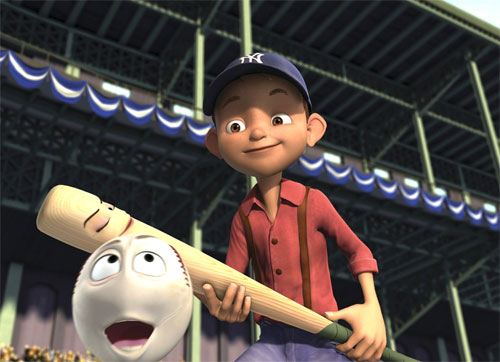 Полнометражный мультфильм «Турбо». Всю свою жизнь обычная садовая улитка по имени Турбо прожил в медленном мире. Его всегда окружали такие же медлительные соседи и коллеги по работе. Его главная мечта — суперскорость, которая позволила бы ему выбраться из этого надоедливого неторопливого мира.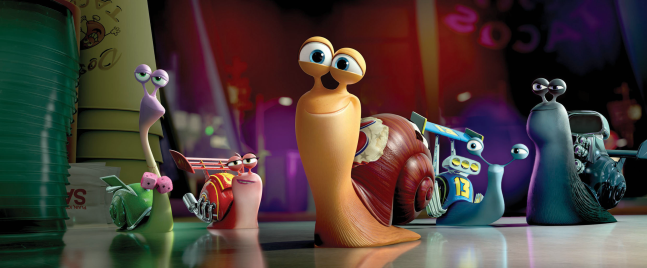 Короткометражный мультфильм «Утенок, который не умел играть в футбол». Жил на свете утенок. Он превосходно умел играть на трубе. А вот в спорте утенок, напротив,  не мог добиться высоких результатов - никак не удавалось обучиться искусству игры в футбол. Этот факт был поводом для постоянных подшучиваний над юным музыкантом со стороны окружающих. Но утенок знал, что обладает замечательными способностями... 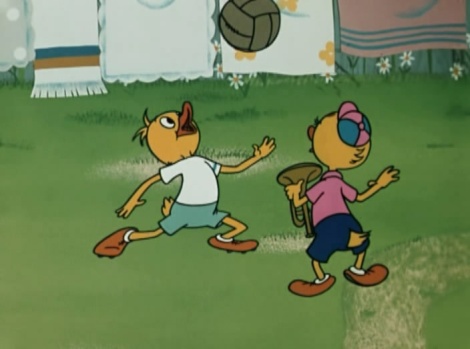 Короткометражный мультфильм «Как утенок музыкант стал футболистом». Это история про утёнка, который для того, чтобы добиться расположения понравившейся ему уточки-девочки, за несколько дней хочет научиться играть в футбол так же замечательно, как он играет на трубе. Но обратит ли юная зазноба своё внимание на паренька-музыканта? Или отдаст предпочтение известному... 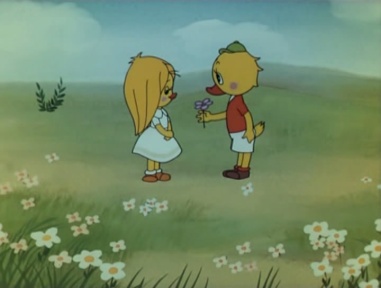 Короткометражный мультфильм «Спортландия». Мальчик Митя, герой мультфильма «Спортландия», хорошо учится в школе, выполняет все задания. Только вот со спортом совсем не дружит. Но, в то же время, мальчик очень хочет получить значок, который дают только тем ребятам, кто сдаёт на «отлично» все нормативы по физкультуре. А как получить такой значок, если не заниматься спортом? 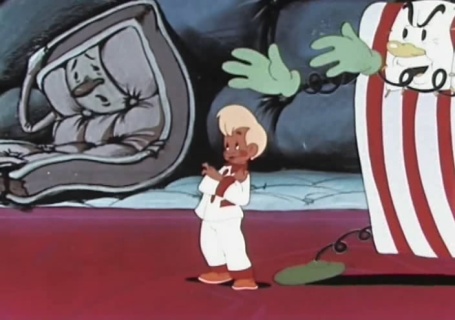 6. Короткометражный мультфильм «Тихая поляна». Бродят по лесу три медведя в поисках тихой спокойной полянки, где собираются отдохнуть. Неожиданно тишину нарушает шумная компания зайчишек с футбольным мячом. Мишкам пришлось играть с зайчиками футбол, и этот матч сразу собрал вокруг много зверей, сразу нашелся комментатор и судья, а зрителей собралось, как на стадионе…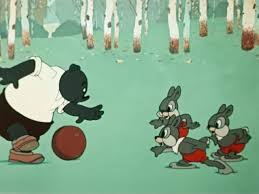 7. Короткометражный мультфильм «Кто первый?». В лесу объявлены велогонки! Десятки болельщиков собрались посмотреть на захватывающие соревнования четырех спортсменов. Под номером первым выходит на гоночную дорогу зайка. Номер второй - пушистый лисенок. Под номерами третий и четвертый - браться Топтыгины. Старый тренер Медведь перед стартом дает последние наставления, и вот раздается - На старт! Внимание! Марш! 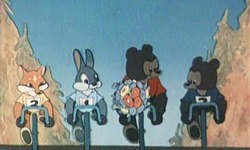 8. Сборник мультфильмов «Смешарики. Спорт круглый год!». В этом уникальном спортивном издании рассказывается и о летних, и о зимних видах спорта. Вас научат играть в футбол и хоккей, а также в гольф. А еще – как кататься на специальных санях – бобах! Наши круглые друзья обожают играть во всевозможные спортивные игры и устраивать состязания. Присоединяйтесь!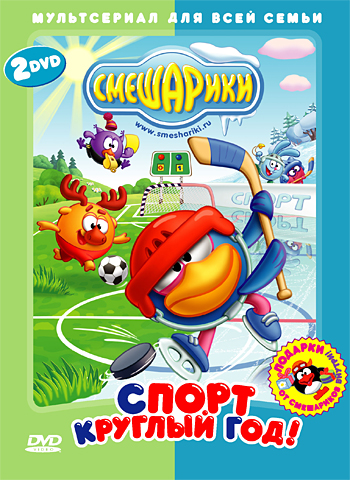 Футбол. Первый тайм		 Хоккей. Часть 1Футбол. Второй тайм 		Хоккей. Часть 2Гольф	 				БобслейМарафонец 				Слишком фигурное катание 1Наш олимпийский чемпион 	Слишком фигурное катание 2Большие гонки			 ЛедТренер9. Серии мультфильмов Бориса Дёжкина на спортивную тему.Имя Бориса Дёжкина входит в десятку имен выдающихся советских мультипликаторов, а его работы – в золотой фонд студии «Союзмультфильм». Он создавал самые эксцентричные сцены советской мультипликации. На его знаменитых лентах «Шайбу! Шайбу!», «Матч-реванш» и «Чиполлино» - выросло не одно поколение советских детей. Да и сейчас эти красочные и полные динамики и юмора мультфильмы не кажутся устаревшими.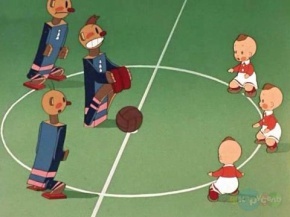 «Необыкновенный матч». Первый фильм из спортивной серии о соперничестве деревянных и мягких игрушек. 
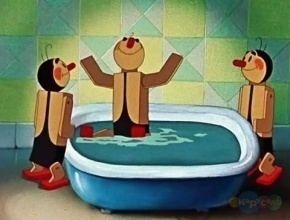 
«Старые знакомые». Второй фильм спортивной серии о деревянных и мягких игрушках. 
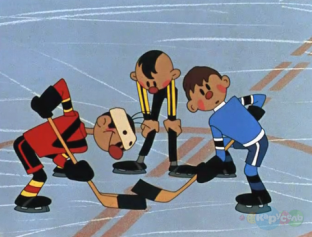 
«Шайбу! Шайбу!». Хоккейный матч между зазанавшимися "мастерами" и дружной командой новичков. 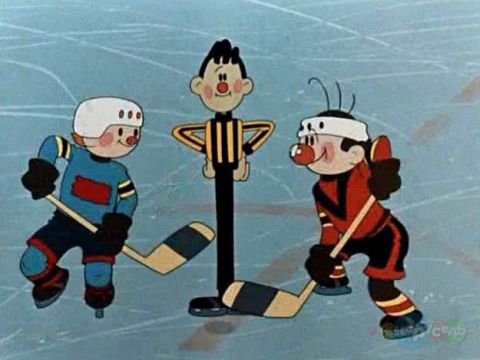 «Матч-реванш». Хоккейный матч между командами "Метеор" и "Ракета", уже встречавшимися в фильме "Шайбу, шайбу!". 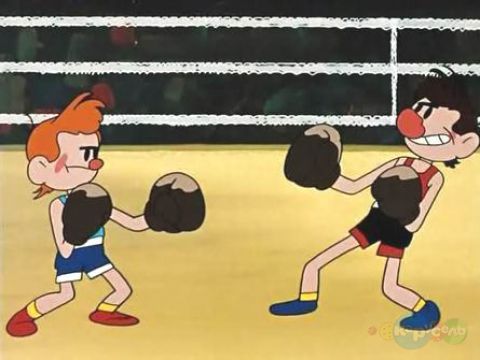 
«Метеор на ринге». Героями фильма являются популярные персонажи фильмов Матч- реванш и Метеор на ринге, выступающие в новом виде спорта- боксе.
«Футбольные звезды». О юном болельщике, ставшем настоящей футбольной звездой.
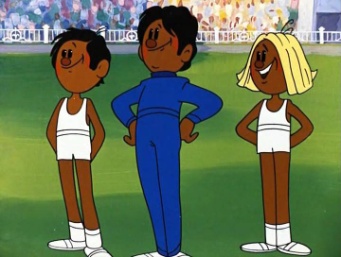 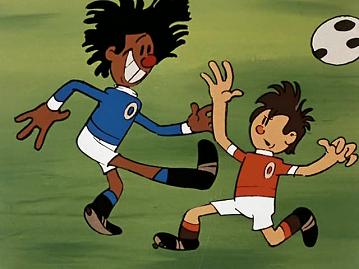 
«Талант и поклонники». В комедийной форме создатели фильма рассказывают к чему приводит спортсменов чрезмерное восхваление их успехов.
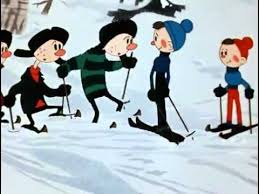  «Снежные дорожки». Молодые лыжники вместе со своим тренером едут в зимний заснеженный лес на тренировку. Там они встречают дерзких лыжников-любителей, которые вызывают ребят на состязание — и те соглашаются.Инструктор по физической культуреПерешивалова А.А.